Supplementary MaterialsSampling of specimensTable S1: Specimens for the molecular and morphological analysis: taxa; islands with region; sex; locality with altitude m a.s.l., latitude and longitude; date of collection; collector abbreviation; voucher code; further remarks; molec = molecular analysis, morph = morphological analysisMorphometric parameters and analysisTable S2: Morphometric data of the different taxa in mm.Parameters of the morphological analysisTable S3: Morphological parameters used for the comparative analysis.Table S4: Morphological parameters: group analysisTable S5: Data matrix of morphological analysis.Text S1Habitat preferences of species of the A. wollastoni groupFor the Andrena species studied here, the following habitat conditions are prerequisits: a specific ecoclimate, a sufficient spectrum of flowering plants (especially Brassicaceae and Asteraceae) for nectar and pollen, and suitable sites for fossorial nesting (Kratochwil 2003, Kratochwil & Schwabe 2020). The temporal-spatial development of a volcanic island restricts colonisations by such wild bee species often to specific historical time windows. It is remarkable that all taxa of the studied group on the Canary Islands live in thermozones with notable humidity or in the high-elevation mesocanarian/supracanarian zones: A. catula, A. gomerensis (high-elevation zones not in La Gomera, only in La Palma), A. acuta, A. lineolata. The extreme hot infracanarian zone in the lower areas seems to be not a suitable habitat, with the exception of special sites with more moisture (Kratochwil & Schwabe 2020). In contrast, the Madeira Archipelago is characterised by climatic conditions generally not as extreme. Andrena wollastoni (Madeira Island) was detected in all vegetation zones and altitudes of the island, which is also true for A. dourada on Porto Santo (Kratochwil & Schwabe 2018, Kratochwil et al. 2019). Regarding their flower-visiting behaviour, Asteraceae and Brassicaceae play a major role in pollen collection. Females of A. catula and A. wollastoni used Asteraceae as their main pollen resource, females of A. dourada, A. gomerensis, A. acuta, and A. lineolata used Brassicaceae. Especially in the montane-subalpine zones of Tenerife (A. acuta wildpreti, A. lineolata), females show preferences for species of Brassicaceae. Concerning the habitats, A. wollastoni is a supergeneralist in the sense of Olesen et al. (2002). The habitats preferentially used by A. wollastoni are those with ruderal vegetation (e.g., road margins, fallow land, margins of crop fields). There are also habitats in the natural landscape, e.g., disturbance sites of barrancos, gaps in laurel forests, rocky slopes, also rocky areas near the coast) present before human colonisation.ReferencesKratochwil A. (2003): Bees (Hymenoptera: Apoidea) as keystone species: specifics of resource and requisite utilisation in different habitat types. - Ber. Reinhold-Tüxen-Ges. 15: 59-77.Kratochwil A. & A. Schwabe (2018): Wild bees (Anthophila) of Porto Santo (Madeira Archipelago) and their habitats: species diversity, distribution patterns and bee-plant network. - Linzer biol. Beitr. 50 (2): 1219-1247.Kratochwil, A. & A. Schwabe (2020): Flower-visiting behaviour and habitats of the taxa of the Andrena wollastoni group (Hymenoptera, Anthophila, Micrandrena) on the Canary Islands compared to the Madeira Archipelago. - Linzer biol. Beiträge 52 (1): 309-326.Kratochwil A., Schwabe A., Smit J. & A. Aguiar (2019): Wild bee-plant network of Madeira Island with a comparison to Porto Santo (Madeira Archipelago, Portugal). - Bol. Mus. Mun. Funchal 69: 13-32.Olesen J., Eskildsen L. & S. Venkatasamy (2002): Invasion of pollination networks on oceanic islands: importance of invader complexes and epidemic super generalists. - Divers. Distrib. 8: 181-192 Text S2Background: The taxonomic position of the Andrena wollastoni group within the genus Andrena and the subgenus MicrandrenaSpecies diversity in Andrena and MicrandrenaAn overview of the phylogeny of Andrena based on morphology was given by Dubitzky et al. (2010) which, based on molecular methods by Dubitzky (2006) and as well with molecular methods (UCE sequences) by Pisanty et al. (2021), we update. More than 1450 valid Andrena species of this genus with a mainly Holarctic distribution have been described to date (Gusenleitner & Schwarz 2002). There are more than 90 Palaearctic species within the subgenus Micrandrena listed in Gusenleitner & Schwarz (2000); meanwhile over 100 Micrandrena species with Palaearctic distribution are known. Many of the subspecies described by Warncke (Blank & Kraus 1994) are with high probability species and have partly already been upgraded to the species level (Kratochwil 2020).In the studies of Dubitzky (2006) and Pisanty et al. (2021) only 3% of about 100 Micrandrena species of the Palaearctic were analysed by molecular methods, all with an exclusively European distribution. It would be an exciting task to assign our results from the A. wollastoni group to the classification of Pisanty et al. (2021), but there are no molecular data available for Micrandrena species of North Africa. The species of the A. wollastoni group (Kratochwil 2020) have their origin in species or ancestors of the A. tiaretta group (Kratochwil & Scheuchl 2013, Kratochwil 2015), which comprises exclusively North African species. We did not have access to fresh material of North African Micrandrena species (e.g., Andrena spreta Pérez, 1895, A. tiaretta Warncke, 1974, etc.) to sequence, therefore we used European Micrandrena species which can be assigned to Micrandrena III (Pisanty et al. 2021) as an outgroup, which are closely related to each other (Andrena enslinella, A. minutuloides, A. semilaevis, A. subopaca).Morphological differentiation of the Andrena wollastoni group compared to other Micrandrena species  Kratochwil & Scheuchl (2013) pointed out that the members of the A. wollastoni group differ from other species of the subgenus Micrandrena in some morphological characteristics. These features are the longitudinally grooved structures in the frons and in the supraclypeal and paraocular areas, the facial foveae narrowed below, and the propodeal triangle with fine structures without obvious rugulae. These morphological cues occur only in few cases within other species of Micrandrena. Another difference from other species of Micrandrena is the sharp pointed penis valvae. For most of all other species in the subgenus Micrandrena, such a feature is missing (excluding, e.g., A. tiaretta, A. fabrella Pérez, 1903, which demonstrate a close relationship to the A. wollastoni group). Females of the A. wollastoni group are characterised by some morphological features which occur in species of the subgenus Distandrena. This is discussed in Kratochwil & Scheuchl (2013). But a comparison, e.g., with analyses of Dubitzky (2006), rejects a close relationship between Micrandrena and Distandrena. A characteristic feature of the species of the A. wollastoni group is the very shallow, slightly cratered punctation found in the thoracic region of all species of the A. wollastoni and A. tiaretta groups, whereas the European species are clearly and more deeply punctate. It can therefore be stated that the A. wollastoni group is largely isolated (monophyletic) within the subgenus Micrandrena. Comparative analyses are currently lacking to allow assignment of the A. wollastoni group to a subgenus of its own. Morphological differences between the species of the A. wollastoni group and mainland European species of the subgenus Micrandrena are also confirmed by the results of the molecular genetic analysis presented here. ReferencesBlank S.M. & Kraus M. (1994): The nominal taxa described by K. Warncke and their types (Insecta, Hymenoptera, Apoidea). - Linzer biol. Beitr. 26 (2): 665-761.Dubitzky A. (2006): Studies in phylogeny and biosystematics of bees: The bee genus Andrena (Andrenidae) and the tribe Anthophorini (Apidae) (Insecta: Hymenoptera: Apoidea). Dissertation, Ludwig-Maximilians-University, Munich, Germany.Dubitzky A., Plant J. & K. Schönitzer (2010): Phylogeny of the bee genus Andrena Fabricius based on morphology (Hymenoptera: Andrenidae). – Mitt. Münch. Ent. Ges. 100: 137-202. Gusenleitner F. & M. Schwarz (2002): Weltweite Checkliste der Bienengattung Andrena mit Bemerkungen und Ergänzungen zu paläarktischen Arten. (Hymenoptera, Apidae, Andreninae, Andrena). - Entomofauna, Suppl. 12: 1-1280. Kratochwil A. (2015): Revision of the Andrena (Micrandrena) tiaretta group: redescription of A. tiaretta Warncke (1974) and description of two new species (A. cyrenaica nov.sp. and A. orientalis nov.sp.) demarcating the central and eastern part of the range (Libya, Israel, Syria). - Linzer biol. Beiträge 47 (2): 1403-1437.Kratochwil A. (2020): Revision of the Andrena wollastoni group (Hymenoptera, Anthophila, Andrenidae) from the Madeira Archipelago and the Canary Islands: upgrading of three former subspecies and a description of three new subspecies. - Linzer biol. Beiträge 52 (1): 161-244.Kratochwil A. & E. Scheuchl (2013): Andrena (Micrandrena) dourada nov.sp. from Porto Santo, Madeira Archipelago, Portugal. - Linzer biol. Beitr. 45 (1): 755-774.Pisanty G., Richter R., Martin T., Dettman J. & S. Cardinal (2021): Molecular phylogeny, historical biogeography and revised classification of andrenine bees (Hymenoptera: Andrenidae), Molecular Phylogenetics and Evolution. doi: https://doi.org/10.1016/j.ympev.2021.107151Figure S1: Bayesian phylogenetic tree obtained with MrBayes on the basis of mDNA sequences. Six different Micrandrena species were used as outgroups. Scale bar in units of expected substitutions per site. The colours of the specimen labels correspond to those used in Fig. 1 and Fig. 2.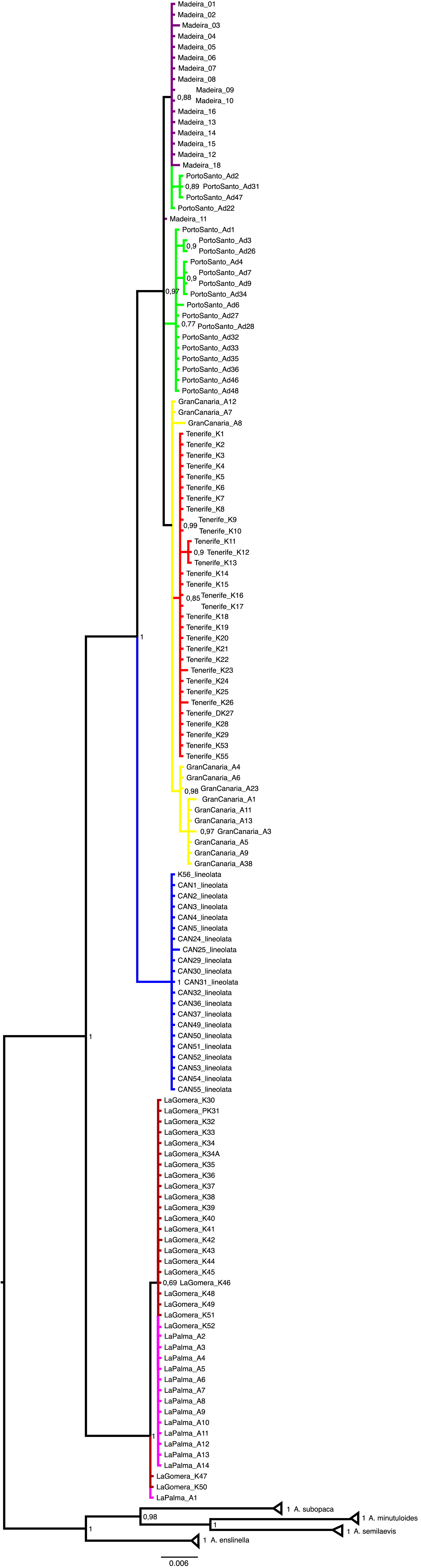 